Update Wednesday 6 January 2021Following announcements this week, Unity College is closed for ALL students until February half-term except for key workers children / vulnerable children.  All students should have moved to remote learning. All students will be expected to be learning from home at their normal timetabled time each day ie lessons start at 8.45am.  Students are expected to log into all live learning sessions.  If you need passwords resetting to access remote learning please email loginhelp@unity.lancs.sch.uk  If you need any other support to access remote learning please contact Mrs Hammond-Phillips by emailing z.hammond-phillips@unity.lancs.sch.uk  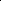 If your child is entitled to free school meals we will be in contact regarding how you can claim if your child is learning from home.Mrs S CryerHeadteacher